New Year’s Board MeetingMinutesDecember 31, 2017 -January 1, 2018Meeting called to order at 6:20pmEthan Boester – Chairman begins with a devotion and prayerIn attendance - Pastor Triplett, Rebecca Nehrt, Ethan Boester, Ben Debrick, Kathryn Depaola, Sandra Hernandez, Jaime Lauderback, Devin Brammeier and Dana BakerNot in attendance -  Pastor Ratcliffe, Pastor Nehrt, J.R. Townsend, Ted DrevlowApprove Agenda – To revote on Mongolian Traveling Team 2018 because we did not have a full quorumA motion from Pastor T to move up on agenda after the Business sMgt Report and 2nd by Dana.Motion passedAgenda – a motion from Ben to accept agenda and 2nd Devin.  Motion passed.Approval of Minutes -  a motion from Sandra to accept minutes and 2nd Jacob. Motion passed.Executive Director Report -  no report givenFinancial Report – a motion from Pastor T to accept report and 2nd Ethan.  Report accepted.Business Manager’s Report – a motion from Ben to accept report and 2nd Dana.  Report accepted.Note in the Business Manager Report - the unfinished business definitely needs to look at from 2016 -2017, items that have not been discussed need action.Mongolia 2018 presented by Kristian -  requested support from OAFC to be the supporting organization to fund the monies through.   June 14 - 25, 2018Ben motion to approve OAFC to be the supporting organization for the Int’l Mongolia Team 2018 and 2nd Kat.   Motion approved and passed.Old Business2.  2018 Summer Training	a.  Schedule -  previously approved for 5 day with an extra day for travel team for training	b.  Location -   Broken Arrow, OK   beginning July 27,  Our Savior Lutheran Church (Tulsa, OK), contact:  Eddie Morris  918-344-4588 and 918-836-3752.  Pastor Nehrt will continue to work with Broken Arrow.  Hosting?  Involvement? Process of the Hosts?A motion from Ethan to call DCE to solidified the dates and 2nd Kat.   Motion accepted.	c.  Theme – Prayer and Miracles    A motion from Ethan to approve the theme: “Pray, Study, Live” and 2nd Devin.   Motion accepted	d.  Logo -  Ben will follow up on t-shirt design and art work.	e.  Theme Bible verse – Board member’s homework3. Purpose – currently discussing:  Canvassing?  Changes? How to share your faith? and be successful? Training? Personal Witness?  And how do I use it?MOVE TO ADJOURN TO CLOSE MEETING 12/31/2017.  10:00pm    Day 2New Year’s Board Meeting, MinutesJanuary 1, 2018Meeting call to order at 9:20amDevotion and Prayer by JacobNew Agenda approvedOld Business Executive Director Report – Pastor T assigned to contact prior ex or alumni OAFC Director.  A motion from Pastor T update the constitution and bylaws  and 2nd by Jacob. 	Recommendations - Director money should be financially staple,Hire a retiree, following to fillAnnounce we need to be regarding director’s position, Update Cryer monthly, announcement by Jacob (request for names)Website, searching and resending with updates   - Jacob ?   Send thank you to Matt Tassey – Jacob-  completedLunch	Meeting call to order at 1:15	Devotion – Ben Debrick   Values & Skills InventorySome Solutions:Have regular schedule eventsShift to include adults/family in trainingExplore options for housing (abc program)Clearly define base on the Constitution of the Organization4. 2018 ST  Planninga.  Ethan Boester took position as Summer Training Directorb.  Duties List – later discuss	$13 fee - $50 with a cap of $200.00	Local Family attending – Free	Non-commission Individuals – FreePastor T motion with new fees and 2nd Dana. Motion passedTechnology – Jacob coordinate and KatMarketing – FosseesSpeakers – Pastor TriplettTraining Director - Ethan2019 Summer Training:  tabled until next meetingNew BusinessDirector’s  Salary  13,440.00A motion from Ben of the 2018 budget numbers would reflect the 2017 Budget and Kat 2nd.  Motion Passed.Business ExpensesWriter for Crier and Website (Weebly)  FossesWeekend requested in Faulkton, SD  Pastor Cook and PastorNehrtNational Travel Team – JaimeFuture Summer Training Initial Planning - Pending2020 -  50TH Anniversary2019 - Previous suggestion – Jubilee (49th year)A motion was called by Pastor T to give a gift of $50.00 to the hosting church: Silas Church and Ben 2nd.  Motion passedPastor Triplett: led a Closing Devotion, Prayer and Jude was sung.Meeting adjourn: Jan. 1, 2018 at 6:00pmNext meeting Feb. 4, 2018 6:00pm central time.2017 Business Report1.	RSO status renewed as of March 23, 2017.2.	Weekend Reports for 2017. These are the list of weekends according to the reports I have received. Date	Group	Church	City	State1/7/17	TX	Our Redeemer	Wichita Falls	TX1/1/2017	IL	New Year's		1/21/2017	NE ABC	St. Paul's	Malcolm	NE1/20/2017	IL	Trinity  Lutheran	Auburn	IL2/17/2017	IL	Christ the Vine	Aviston	IL2/17/2017	IL	St. Luke's	Covington	IL2/19/2017	NE ABC	St. Paul's	Malcolm	NE3/10/2017	IL	St. John's	Nashville	IL3/16/2017	IA	St. Silas	N. Liberty	IA3/25/2017	TX	Peace	Texas City	TX4/29/2017	TX	Faith Lutheran	Huntsville	TX6/11/2017	Team 1	Trinity Lutheran	Nashville	IL6/11/2017	Team 2	Trinity Lutheran	Hoyleton	IL6/11/2017	ITT	Immanuel	Okawville	IL6/11/2017	Team 3	St. John's	New Minden	IL9/16/2017	IL ABC	Our Redeemer	Greenville, IL	IL11/11/2017	IL	Hope	Mt. Carmel	IL2017 Total calls– 899	2017 Total prospects – 40	2017 Total calls made to the unchurched - 156	2017 Total youth and adults participating – 1953.	Adults in the OAFC organization that are interested in helping with various tasks. At summer training, 13 adults gave their reply.50th Anniversary – Sandra H., Jamie L., Sandy M., Aaron D., Beth F., Roger S., Nicole B.Revising or Rewriting OAFC Materials – Sandra H., Rev. Jacob Mueller, Sandy M., Aaron D., Beth F., Roger S., Nicole B.Vision/Evaluation/ Goal Setting of OAFC Ministry – Sandra H., Jamie L., Beth F., Roger S., Nicole B., Rev. RatcliffePresenter at Summer Training – Sandra H. (personal witness), Rev. Peter Kirby, Rev. J. Mueller, Sandy M. (depends on the topic), Beth F., Aaron D. (not sure), Nicole B., Roger S., Rev. Ratcliffe (Leading/ teaching group music)4.	What needs revised?  	Most of the adults would like to see ABOA revised.The Director’s manual got 5 votes.The summer training schedule got 6 votes.The weekend schedule/packet got 4 revision votes and 1 rewrite vote.5.	Minutes of Meetings – I am asking the chairman of the board to begin making sure that minutes are written for every board meeting and annual meeting from this point forward.  Keeping accurate minutes of business meetings is a common and orderly way to make sure that the business of an organization is recorded and decisions made by the board are followed through with. The minutes need to be approved at a board meeting and then posted on the OAFC website.6.	Possibility of in the future, having a budget committee or financial planner that meets before the Winter meeting and discusses budget possibilities.  Especially in regards to moving money from one account to another, investing it, and working with the Director’s salary.  It would be good to get an opinion about what we would need to do to have enough money to support a full time worker (if that is a future goal). One thought for the director’s salary would be to set an annual increase amount for continued service.  Unless I have missed something, I cannot see in the constitution or bylaws anyone responsible for budgeting or financial planning.  7.	Unfinished Business -  a.	Spring 2017 b.	Winter 2017 c.	Winter 2017 d.	Winter 2017 e.	Spring 2017 f.	Commissioning of ambassadors g.	Fall 2016 h.	Spring 2016 2017 Financial Report	Bradford Bank Statement (11/30/2017) - $40,827.10	Church Extension Fund (9/30/2017) - $56,541.59Cash Flow - Year To Date (1/1/2017 through 12/10/2017)TOTAL INFLOWS									43,077.60	TOTAL OUTFLOWS								38,196.95OVERALL TOTAL	4,880.65INFLOWS		2016 NY Registration							527.00	2017 ITT			2017 ITT:Aaron Fosse	750.33		2017 ITT:Adam Fosse	2,437.33		2017 ITT:Dana Baker	940.00		2017 ITT:Devin Brammeier	2,241.50		2017 ITT:Ethan Boester	2,241.50		2017 ITT:JR Townsend	1,616.00		2017 ITT:Kristian Fosse	724.34		2017 ITT:Pastor Kirby	710.00		2017 ITT:Roger Schafer	1,160.00		2017 ITT:Sandra Hernandez	1,866.00		2017 ITT:Team	2,337.80		TOTAL 2017 ITT							17,024.80	2017 ST			2017 ST:Offering	1,802.00		2017 ST:Registration	2,329.54		2017 ST:Sales	87.00		TOTAL 2017 ST							4,218.54	2017 Weekend Sales							10.00	AmazonSmile								45.88	Church Donation								3,512.67	ChurchMutual – reimbursement from 2016)			71.41	Individual Donation							4,704.57	LCMS Foundation							1,406.16	Memorial Donation							2,580.00	Organization Donation							690.00	Paypal			Paypal:Individual Donation	1,892.85		Paypal:Purchase And Shipping	161.59		TOTAL Paypal							2,054.44	Property Sale								200.00	Thrivent Choice								2,761.00	Vanco:Individual Donation						1,375.00	Weekend Door Offering			Weekend Door Offering:Illinois	1,369.00		Weekend Door Offering:Missouri	567.00		Weekend Door Offering:Nebraska	10.00		Weekend Door Offering:New Year's	359.00		Weekend Door Offering:Texas	732.00		TOTAL Weekend Door Offering					3,037.00	(Zion Lutheran Church	-1,140.87)	TOTAL INFLOWS								43,077.60	OUTFLOWS		2017 Director's Compensation						1,000.00	2017 Director's Salary								10,080.00	2017 IT Team			2017 IT Team:Expenses	788.17		2017 IT Team:In Country Money	7,000.00		2017 IT Team:Plane Tickets	10,406.15		2017 IT Team:Project Costs	3,461.00		TOTAL 2017 IT Team							21,655.32	2017 Summer Training			2017 Summer Training:Food	300.00		2017 Summer Training:Keynote Speaker	500.00		2017 Summer Training:PerryCountyDonation	350.00		2017 Summer Training:Publicity Materials	579.26		2017 Summer Training:Site	0.00		2017 Summer Training:Travel	93.60		2017 Summer Training:Tshirts	504.57		TOTAL 2017 Summer Training					2,327.43	Bank Service Charge:Vanco							18.20	Business Expense			Business Expense:Banking	18.85		Business Expense:Corporation Fee	10.00		Business Expense:GoToMeeting	60.06		Business Expense:Local Group	355.90		Business Expense:Mailing Supplies	60.00		Business Expense:Post Office Box	58.00		Business Expense:TBG Conferencing	31.81		TOTAL Business Expense						594.62	Insurance			Insurance:Business Auto	577.00		Insurance:Commercial And Workers Comp	1,783.35		TOTAL Insurance								2,360.35	Van			Van:License Sticker	10.00		Van:Title And Plates	105.00		Van:Upkeep	46.03		TOTAL Van									161.03	TOTAL OUTFLOWS								38,196.95		OVERALL TOTAL	4,880.65	PrayerStrengths Internal Positive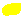 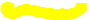 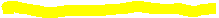 *Training*money and materials*sharing law and Gospel*committed membersWeaknesses internal negative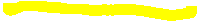 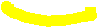 *log in eye/blaming culture*regular schedule*internal structureOpportunities external positive*synoptical awareness*Freedom in Constitution*need for Jesus Actions for Strengths and opportunities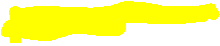 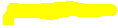 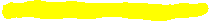 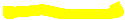 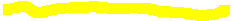 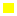 *Analyze Witnessing Methods*Identify purpose to Congregation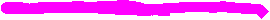 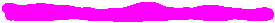 *invite synodically acclaimed speakers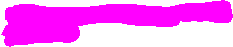 Actions for weaknesses and opportunities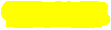 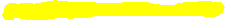 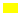 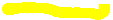 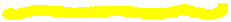 *Document and communicate new programs   ^ABC   ^Aaron’s Pilate Program (APP)*ask for synod guidance on internal structure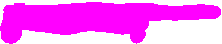 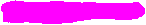 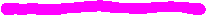 Threats External Negative*sports culture*Marketing Strategy*Hospitality Culture*Lack of trustActions for Strengths and threats 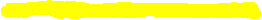 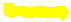 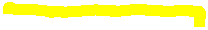 *set family friendly event fees*use money and materials for hotels and travel to events*Develop a marketing strategy 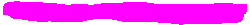 Actions for weaknesses and threats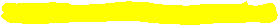 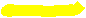 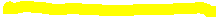 *have regular scheduled events*shift to include adults/families*offer hospitality options (housing)*Define role in Organization 